ОБ-83-10/              -ДР от 05.02.2020г.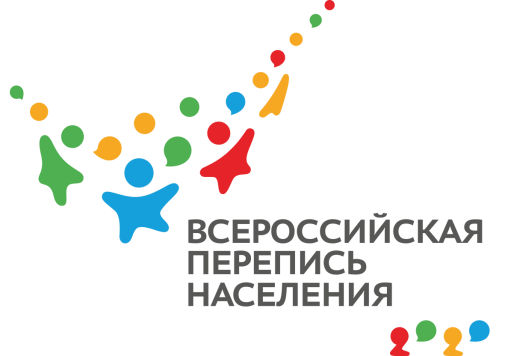 ВПН-2020: КВАРТИРНЫЙ ВОПРОС: ЗАЧЕМ ПЕРЕПИСЬ ИНТЕРЕСУЕТСЯ ЖИЛИЩНЫМИ УСЛОВИЯМИВ 2019 году в России было введено в эксплуатацию более 1,1 млн квартир общей площадью 80,3 млн м2 (с учетом жилых домов, построенных на земле, предназначенной для садоводства). А сколько в России старого и ветхого жилья? Сколько жителей нашей страны лишены элементарных удобств? Ответы на эти и другие вопросы будут искать во время Всероссийской переписи населения 2020 года.В 2019 году россияне построили 262,5 тыс. жилых домов (253,8 тыс. - без учета жилых домов, построенных на земельных участках для ведения садоводства). Площадь возведенного жилья составила 36,8 млн м2, сообщил Росстат.Согласно данным о благоустройстве жилищного фонда, в 2014 году канализация была доступна 73% жителей России, в 2015–2016 годах - 77%, а в 2017 году - 78%. В Республике Крым по данным переписи 2014 года канализационной системой было обеспечено более 609 тыс. домохозяйств (около 88%). Отсутствие канализации отметило более 71 тыс. домохозяйств (около 10%). Точная информация о жилищных условиях поможет определить объемы бедности и понять, как с ней бороться. Поэтому вопросы, касающиеся времени постройки жилья, его площади и видов благоустройства входят в программу Всероссийской переписи населения 2020 года. В каждом помещении переписчики, а при интернет-переписи — пользователи портала «Госуслуги» будут заполнять бланк «П» («Помещение»), который характеризует жилищные и санитарно-гигиенические условия проживания населения.Впервые статистики спросили россиян о благоустройстве жилых помещений в ходе переписи 2002 года. В анкетах переписи 2010 года появились уже подробные уточнения о жилищных условиях. Вопросы бланка «П» с того времени не изменились, только в блоке «Время постройки дома» добавилась подсказка «После 2010 года».Данные, собранные в бланке «П», помогут статистикам рассчитать средний размер жилой площади, приходящейся на человека или домохозяйство. Кроме того, эти сведения станут ценной базовой информацией для разработки госпрограмм федерального и регионального уровней по капитальному ремонту жилья.Всероссийская перепись населения пройдет с 1 по 31 октября 2020 года с применением цифровых технологий. Главным нововведением предстоящей переписи станет возможность самостоятельного заполнения жителями России электронного переписного листа на Едином портале государственных услуг (Gosuslugi.ru). При обходе жилых помещений переписчики Росстата будут использовать планшеты со специальным программным обеспечением. Также переписаться можно будет на переписных участках, в том числе в помещениях многофункциональных центров оказания государственных и муниципальных услуг (МФЦ).Ссылка на источник информации обязательна.Руководитель                                                                                          О.И. Балдина